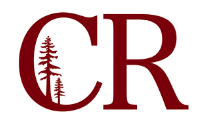 Guided Pathways Committee	December 12, 20184:15pm – 5:15pm
FM - 106AgendaPhone:888-450-4821Presenter Pin:7101491Participant Pin:6714631.0ESL multiple measures background survey (attached) 	a.	Chancellor’s Office asking for feedback about the most promising questions2.0Discussion with Chancellor-sponsored GP coordinator, Kate Mahar (Angelina)3.0Discuss additional outreach efforts about AB 7054.0Serving students who have not gone through placement process5.0Ideas for FLEX session on AB 705/GP